ISTITUTO COMPRENSIVO	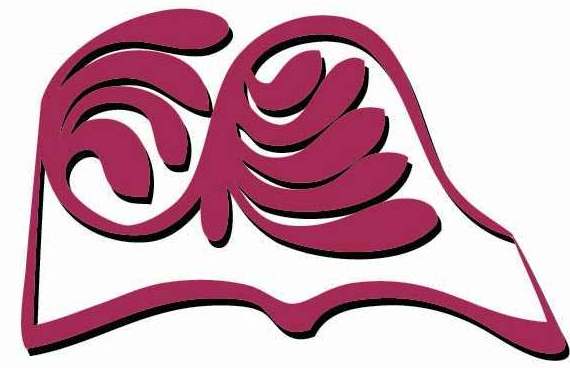 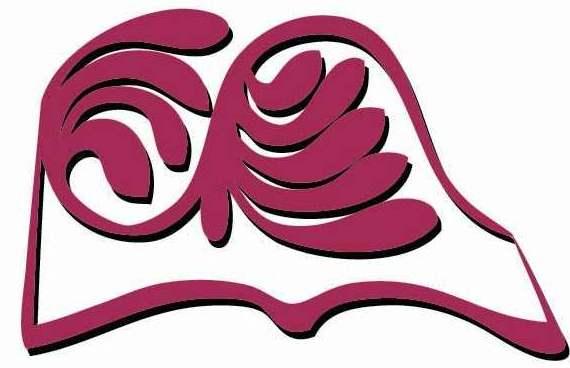 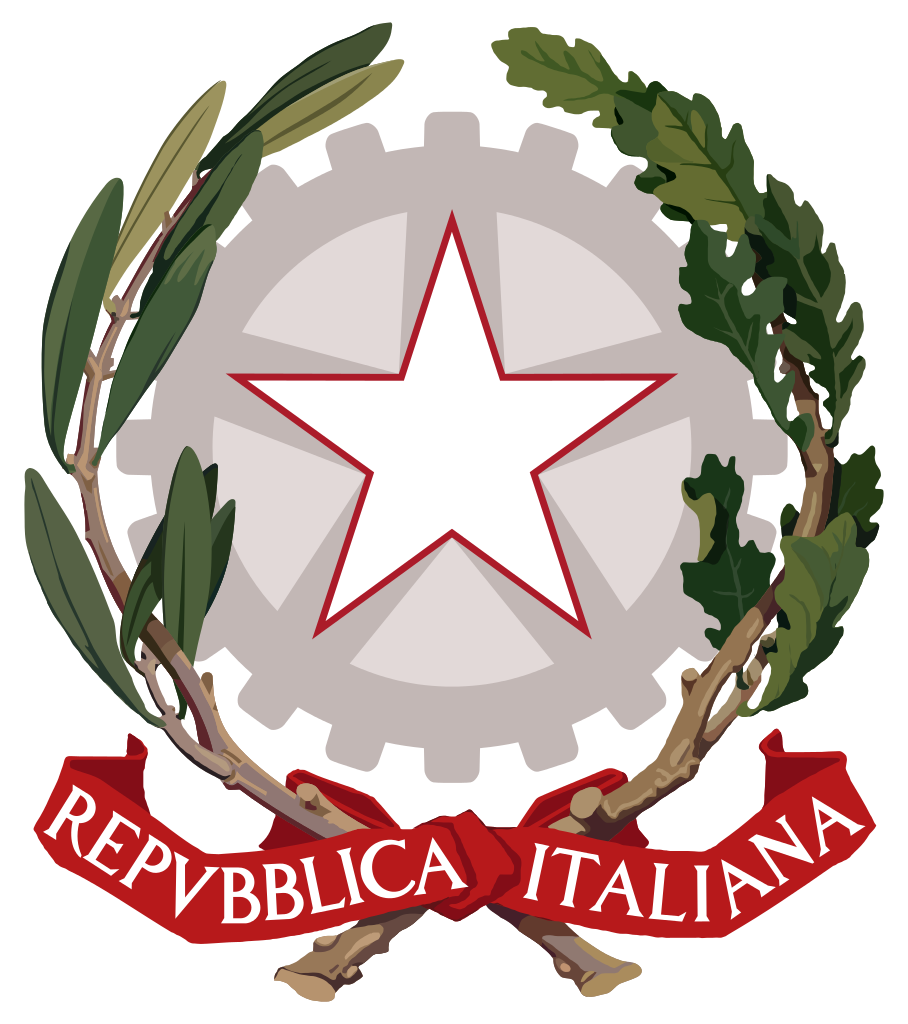 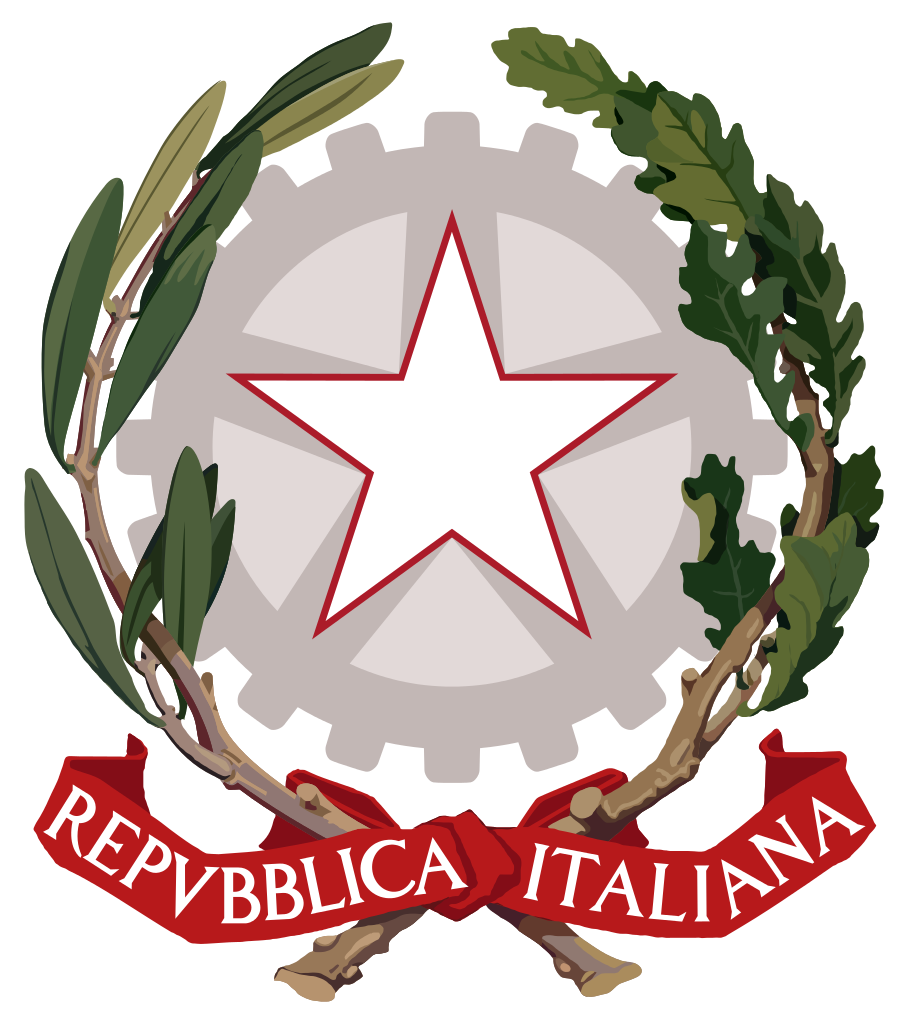 “G.GREGORI”di CARPINETI-CASINAScuola Infanzia, Primaria, Secondaria di 1° GradoVia Francesco Crispi, 74   -    42033 CARPINETI (RE)Tel. 0522/618418 Fax. 0522/718477                E-mail REIC826006@istruzione.it                                                                        www.iccarpineticasina.edu.it                                                                                                Cod.Fisc. 80016070353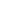 								Ai docenti								Al personale ATAPIANO RIUNIONI SETTEMBRE  2022A.S. 2022/2023I docenti impegnati in corsi di aggiornamento, saranno esonerati dagli impegni previsti nelle giornate.Il presente calendario vale come convocazione.Luoghi e modalità degli incontri, potranno subire variazioni che saranno comunicate attraverso la mail istituzionale.GIORNOORA/LUOGOINFANZIAPRIMARIA SECONDARIAGIOVEDI’01/09PRESA DI SERVIZIO PER I NUOVI DOCENTI e PERSONALE ATApresso la segreteria di Carpineti dalle ore 09,00 alle ore 12.0009.00-10.00 scuola dell’infanzia – 10.00-11.00 Scuola Primaria – 11.00-12.00 Scuola secondariaPRESA DI SERVIZIO PER I NUOVI DOCENTI e PERSONALE ATApresso la segreteria di Carpineti dalle ore 09,00 alle ore 12.0009.00-10.00 scuola dell’infanzia – 10.00-11.00 Scuola Primaria – 11.00-12.00 Scuola secondariaPRESA DI SERVIZIO PER I NUOVI DOCENTI e PERSONALE ATApresso la segreteria di Carpineti dalle ore 09,00 alle ore 12.0009.00-10.00 scuola dell’infanzia – 10.00-11.00 Scuola Primaria – 11.00-12.00 Scuola secondariaVENRDI’02/09COLLEGIO DOCENTI UNICOCOLLEGIO DOCENTI UNICOCOLLEGIO DOCENTI UNICOOrario10.0010.0010.00LuogoParco Matilde di CarpinetiParco Matilde di CarpinetiParco Matilde di CarpinetiLUNEDI’05/09Definizione orari/organizzazione/linee progettualiRIORDINO E SISTEMAZIONE SEDIRIORDINO E SISTEMAZIONE SEDIOrario09.00/12.0009.00/12.0009.00/12.00LuogoINFANZIA CASINASEDISEDIGIORNOORA/LUOGOINFANZIAPRIMARIA SECONDARIAMARTEDI’06/09INCONTRO CON I REFERENTI DI PLESSO E RESPONSABILI DELLA SICUREZZAORE 10.00Scuola secondaria di CarpinetiINCONTRO CON I REFERENTI DI PLESSO E RESPONSABILI DELLA SICUREZZAORE 10.00Scuola secondaria di CarpinetiINCONTRO CON I REFERENTI DI PLESSO E RESPONSABILI DELLA SICUREZZAORE 10.00Scuola secondaria di CarpinetiMARTEDI’06/09RIORDINO E SISTEMAZIONE SEDIDefinizione orari/organizzazione/linee progettualiIncontro per discipline classi parallele progettazione didattica/ambitoOrario09.00/12.0009.00/12.0009.00/12.00LuogoSEDISEDISECONDARIA CASINAAGGIORNAMENTO PRIMO SOCCORSO (per i docenti convocati)AGGIORNAMENTO PRIMO SOCCORSO (per i docenti convocati)AGGIORNAMENTO PRIMO SOCCORSO (per i docenti convocati)OrarioDalle ore 14.00 alle ore 018.00Dalle ore 14.00 alle ore 018.00Dalle ore 14.00 alle ore 018.00LuogoLuogo da definireLuogo da definireLuogo da definireMERCOLEDI’07/09RIORDINO PLESSI dalle ore 09.00 alle 11.00RIORDINO PLESSI dalle ore 08.00 alle ore 10.00RIORDINO PLESSI dalle ore 10.00 alle ore 12.00MERCOLEDI’07/09COLLEGIO DI SEZIONE INFANZIACOLLEGIO DI SEZIONE PRIMARIACOLLEGIO DI SEZIONE SECONDARIAOrario11.35/13.0510.00/11.3008.15/09.45LuogoInfanzia CasinaPrimaria CasinaSecondaria CasinaINCONTRO  GENITORI RAPPRESENTANTI E NUOVI ISCRITTI CON IL DSALLA PRESENZA DEI REFERENTI DI SEDEINCONTRO  GENITORI RAPPRESENTANTI E NUOVI ISCRITTI CON IL DSALLA PRESENZA DEI REFERENTI DI SEDEINCONTRO  GENITORI RAPPRESENTANTI E NUOVI ISCRITTI CON IL DSALLA PRESENZA DEI REFERENTI DI SEDEINCONTRO  GENITORI RAPPRESENTANTI E NUOVI ISCRITTI CON IL DSALLA PRESENZA DEI REFERENTI DI SEDEOrario16.00/17.0017.00/18.0018.00/19.00LuogoDA DEFINIREDA DEFINIREDA DEFINIREGIOVEDI’08/09RIORDINO E SISTEMAZIONE SEDIRIORDINO E SISTEMAZIONE SEDIELABORAZIONE ORARIO SCOLASTICORIORDINO E SISTEMAZIONE SEDIELABORAZIONE ORARIO SCOLASTICORIORDINO E SISTEMAZIONE SEDI“E. FERMI”CONSIGLI DI CLASSE 08,00-09,00: 1 A09,00-09,45: 2 A09,45-10,30: 3 A10,30-11,30: 1 B11,30-12.15: 2 B12,15-13,00: 3 B“E. FERMI”CONSIGLI DI CLASSE 08,00-09,00: 1 A09,00-09,45: 2 A09,45-10,30: 3 A10,30-11,30: 1 B11,30-12.15: 2 B12,15-13,00: 3 BOrario09.00/12.0009.00/12.0009.00/12.0009.00/12.0008.00/13.0008.00/13.00LuogoSEDISEDISEDISEDISEDISEDILUNEDI’ 12/09COLLOQUI INDIVIDUALI NUOVI ISCRITTIINCONTRI INDIVIDUALI GENITORI CLASSI PRIME SCUOLA PRIMARIAINCONTRI INDIVIDUALI GENITORI CLASSI PRIME SCUOLA PRIMARIA“IL TRICOLORE”CONSIGLI DI CLASSE 08,15-09,30: 1 A09,30-10,15: 2 A10,15-11,00: 3 A11,00-11,45: 2 B11,45-12.30: 3 B“IL TRICOLORE”CONSIGLI DI CLASSE 08,15-09,30: 1 A09,30-10,15: 2 A10,15-11,00: 3 A11,00-11,45: 2 B11,45-12.30: 3 BRIORDINO E SISTEMAZIONE SEDIORARIO15.00/18.0014.3014.30“IL TRICOLORE”CONSIGLI DI CLASSE 08,15-09,30: 1 A09,30-10,15: 2 A10,15-11,00: 3 A11,00-11,45: 2 B11,45-12.30: 3 B“IL TRICOLORE”CONSIGLI DI CLASSE 08,15-09,30: 1 A09,30-10,15: 2 A10,15-11,00: 3 A11,00-11,45: 2 B11,45-12.30: 3 BRIORDINO E SISTEMAZIONE SEDILuogoSEDIPRIMARIA CARPINETICarpineti-ValestraPRIMARIA CASINACasina - Paullo “IL TRICOLORE”CONSIGLI DI CLASSE 08,15-09,30: 1 A09,30-10,15: 2 A10,15-11,00: 3 A11,00-11,45: 2 B11,45-12.30: 3 B“IL TRICOLORE”CONSIGLI DI CLASSE 08,15-09,30: 1 A09,30-10,15: 2 A10,15-11,00: 3 A11,00-11,45: 2 B11,45-12.30: 3 BRIORDINO E SISTEMAZIONE SEDI08.15/12.3008.15/12.3009.00/12.00SEDISEDISEDIGIORNOORA/LUOGOINFANZIAPRIMARIA SECONDARIAMARTEDI’13/09RIORDINO E SISTEMAZIONE SEDIRIORDINO E SISTEMAZIONE SEDIRIORDINO E SISTEMAZIONE SEDIOrario09.00/12.0009.00/12.0009.00/12.00LuogoSEDISEDISEDIIncontro con Daria Tarabelloni  per analisi bisogni educativi specialiIncontro con Daria Tarabelloni, Filippi Martina, Referenti di sede e di Team, per analisi bisogni educativi specialiIncontro con Daria Tarabelloni,  Referenti di sede e coordinatori consigli di classe, per analisi bisogni educativi specialiOrarioORE 08.45ORE 10.00ORE 11.15LuogoMEETMEETMEETAGGIORNAMENTO ANTINCENDIOAGGIORNAMENTO ANTINCENDIOAGGIORNAMENTO ANTINCENDIOOrarioDalle ore 14.00 alle ore 19.00Dalle ore 14.00 alle ore 19.00Dalle ore 14.00 alle ore 19.00LuogoDa definireDa definireDa definireGIORNOORA/LUOGOINFANZIAPRIMARIA SECONDARIAMERCOLEDI’14/09RIORDINO E SISTEMAZIONE SEDIRIORDINO E SISTEMAZIONE SEDIRIORDINO E SISTEMAZIONE SEDIOrario09.00/12.0009.00/12.0009.00/12.00LuogoSEDISEDISEDIGIOVEDI’ 15 SETTEMBREINIZIO LEZIONIBUON ANNO SCOLASTICO A TUTTI!!!!!